Раздел «Финансовое планирование. Разработка бизнес-плана»Таблица «Инвестиционный бюджет. Текущие издержки на ведение бизнеса»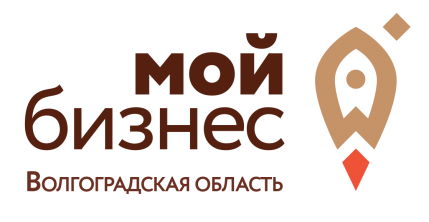 Краткая инструкция по заполнению:Составьте бюджеты расходов: Инвестиционный бюджет и Бюджеты текущих расходов на основе оценки потребности вашего бизнеса в ресурсах.Инвестиционный бюджет(бюджет расходов на запуск бизнеса)1 рекомендуется формировать финансовую подушку в размере 3 – 6 месяцевТекущие расходыБюджет постоянных затрат(расходы периода, не зависят от объема производства)Бюджет переменных затрат(на единицу продукции/на одну услугу/на одну покупку)